Аппликация Елочка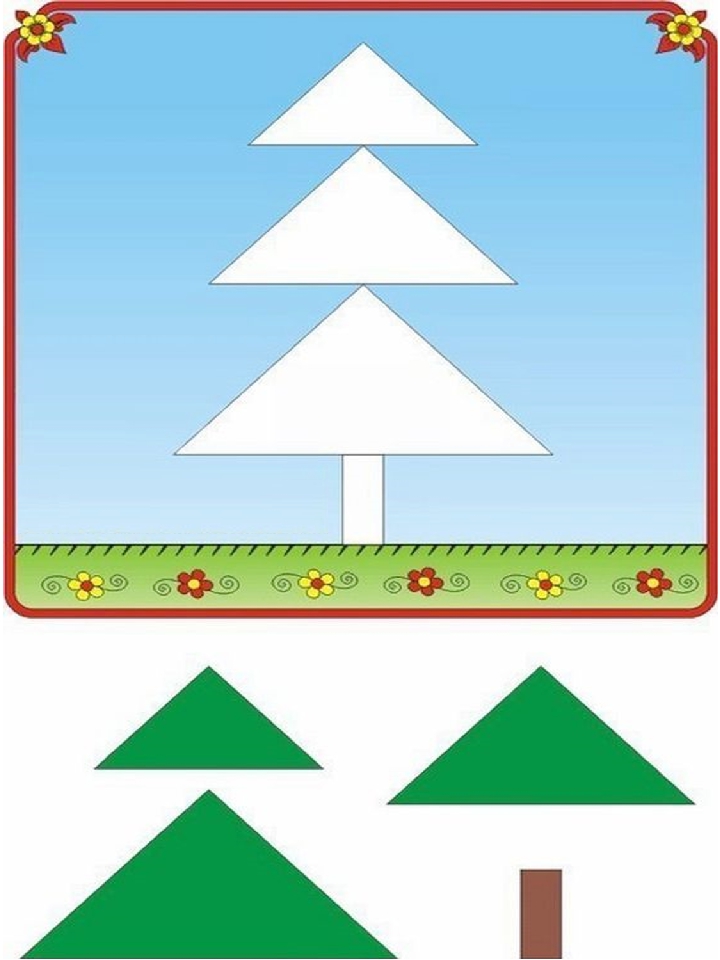 